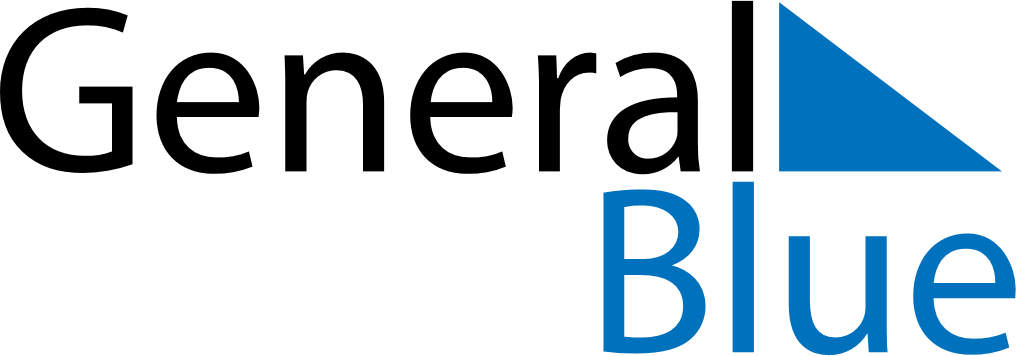 June 2024June 2024June 2024June 2024June 2024June 2024June 2024Stockton, New South Wales, AustraliaStockton, New South Wales, AustraliaStockton, New South Wales, AustraliaStockton, New South Wales, AustraliaStockton, New South Wales, AustraliaStockton, New South Wales, AustraliaStockton, New South Wales, AustraliaSundayMondayMondayTuesdayWednesdayThursdayFridaySaturday1Sunrise: 6:47 AMSunset: 4:54 PMDaylight: 10 hours and 7 minutes.23345678Sunrise: 6:47 AMSunset: 4:53 PMDaylight: 10 hours and 6 minutes.Sunrise: 6:48 AMSunset: 4:53 PMDaylight: 10 hours and 5 minutes.Sunrise: 6:48 AMSunset: 4:53 PMDaylight: 10 hours and 5 minutes.Sunrise: 6:48 AMSunset: 4:53 PMDaylight: 10 hours and 4 minutes.Sunrise: 6:49 AMSunset: 4:53 PMDaylight: 10 hours and 4 minutes.Sunrise: 6:49 AMSunset: 4:53 PMDaylight: 10 hours and 3 minutes.Sunrise: 6:50 AMSunset: 4:53 PMDaylight: 10 hours and 2 minutes.Sunrise: 6:50 AMSunset: 4:53 PMDaylight: 10 hours and 2 minutes.910101112131415Sunrise: 6:51 AMSunset: 4:52 PMDaylight: 10 hours and 1 minute.Sunrise: 6:51 AMSunset: 4:52 PMDaylight: 10 hours and 1 minute.Sunrise: 6:51 AMSunset: 4:52 PMDaylight: 10 hours and 1 minute.Sunrise: 6:52 AMSunset: 4:52 PMDaylight: 10 hours and 0 minutes.Sunrise: 6:52 AMSunset: 4:52 PMDaylight: 10 hours and 0 minutes.Sunrise: 6:52 AMSunset: 4:52 PMDaylight: 9 hours and 59 minutes.Sunrise: 6:53 AMSunset: 4:52 PMDaylight: 9 hours and 59 minutes.Sunrise: 6:53 AMSunset: 4:53 PMDaylight: 9 hours and 59 minutes.1617171819202122Sunrise: 6:54 AMSunset: 4:53 PMDaylight: 9 hours and 59 minutes.Sunrise: 6:54 AMSunset: 4:53 PMDaylight: 9 hours and 58 minutes.Sunrise: 6:54 AMSunset: 4:53 PMDaylight: 9 hours and 58 minutes.Sunrise: 6:54 AMSunset: 4:53 PMDaylight: 9 hours and 58 minutes.Sunrise: 6:54 AMSunset: 4:53 PMDaylight: 9 hours and 58 minutes.Sunrise: 6:55 AMSunset: 4:53 PMDaylight: 9 hours and 58 minutes.Sunrise: 6:55 AMSunset: 4:54 PMDaylight: 9 hours and 58 minutes.Sunrise: 6:55 AMSunset: 4:54 PMDaylight: 9 hours and 58 minutes.2324242526272829Sunrise: 6:55 AMSunset: 4:54 PMDaylight: 9 hours and 58 minutes.Sunrise: 6:55 AMSunset: 4:54 PMDaylight: 9 hours and 58 minutes.Sunrise: 6:55 AMSunset: 4:54 PMDaylight: 9 hours and 58 minutes.Sunrise: 6:56 AMSunset: 4:55 PMDaylight: 9 hours and 59 minutes.Sunrise: 6:56 AMSunset: 4:55 PMDaylight: 9 hours and 59 minutes.Sunrise: 6:56 AMSunset: 4:55 PMDaylight: 9 hours and 59 minutes.Sunrise: 6:56 AMSunset: 4:56 PMDaylight: 9 hours and 59 minutes.Sunrise: 6:56 AMSunset: 4:56 PMDaylight: 10 hours and 0 minutes.30Sunrise: 6:56 AMSunset: 4:56 PMDaylight: 10 hours and 0 minutes.